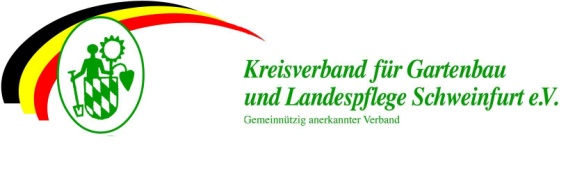 Steckbrief - „Gartenträume 2024“ in der Zeit vom 18. - 20. Mai 2024in 97499 Traustadt, Gem. Donnersdorf  -----------------------------------------------------------------------------------------------------------------Name der Ausstellung:	„Gartenträume“ Termin:	18. - 20. Mai 2024Öffnungszeiten:	Samstag/Sonntag/Montag von 10 Uhr – 18 UhrEintritt:	Erwachsene 5,00 €	Kinder bis 15 Jahre kostenfreiAngebot:	Rosen im ganzen Spektrum * Stauden und Sträucher in hoher Vielfalt * Kakteen, fleischfressende Pflanzen und edle Orchideen * Gewürzkräuter * Gartenöfen und hochwertiges Mobiliar * Gartenstecker, Rosenbögen und -stäbe * winterfeste Terrakotta-Artikel * kreative Handarbeiten und Schmuck * stilvolles Kunsthandwerk * modische Hüte * ausgefallene Accessoires u. v. mkostenloses 	für Erwachsene Begleitprogramm:  			Vorträge von Experten mit Themen rund um den Garten,			Events wie Musik und Walkacts		und Kinder 	z.B. Kinderschminken, Clown, Pflanzaktionen, EisgutscheinVeranstaltungsort:		Gelände der „Alten Schlossscheune“, Am Schloss 4, 		97499 Donnersdorf, Gemeindeteil Traustadt (Ldkr. SW)Veranstalter:		Kreisverband für Gartenbau und Landespflege e.V.,		Schrammstraße 1, 97421 Schweinfurt 		in Zusammenarbeit mit den Gartenbauvereinen 		aus dem Landkreis Schweinfurt. Ausstellungsleitung:	    Die Vorstandschaft des Kreisverbandes für Gartenbau und     Landespflege e.V. Schweinfurt	    Geschäftsstellenleitung: Christine UnsleberTelefon:                             		09721/55 533Fax:                                   		09721/55 78 533E-Mail:                                		info@kv-garten-sw.deHomepage:                       	www.gartentraeume-schweinfurt.de